Министерство образования и науки РДМБОУ «Кудиябросинская СОШ»Точка ростаРабочая программа внеурочной деятельности по информатике «Инфознайка»4-6 класс на 2020-2021 гг.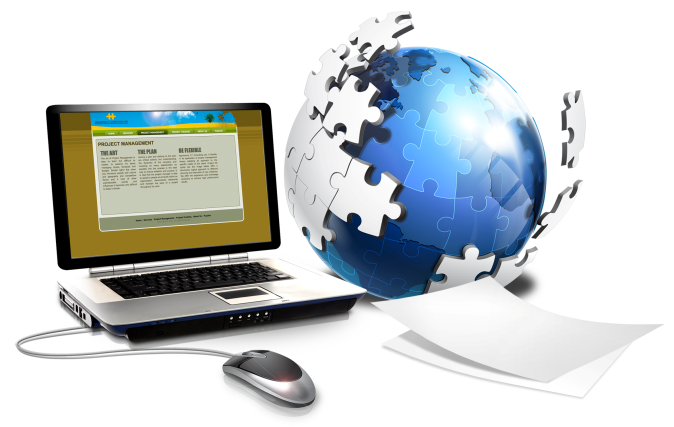 Составил:  Учитель информатикиНурмагомедов М. Г.	с. КудиябросоПланируемые результатыОбучение информатике в начальной школе нацелено на формирование у младших школьников первоначальных представлений о свойствах информации, способах работы с ней, в частности с использованием компьютера. Более того, информатика как учебный предмет, на котором целенаправленно формируются умения и навыки работы с информацией, может быть одним из ведущих предметов в формировании УУД.Предлагаемая внеурочная деятельность по информатике опирается на основополагающие принципы общей дидактики: целостность и непрерывность, научность в сочетании с доступностью, практико-ориентированность в сочетании с развивающим обучением. A части решения приоритетной задачи начального образования - формирования УУД — формируются умения строить модели решаемой задачи, решать нестандартные задачи. Развитие творческого потенциала каждого ребенка происходит при формировании навыков планирования в ходе решения различных задач. В 4 классе рассматриваются темы «Мир понятий» и «Мир моделей», формируются представления учащихся о работе с различными научными понятиями, также вводится понятие информационной модели, в том числе компьютерной. Рассматриваются понятия исполнителя и алгоритма действий, формы записи алгоритмов. Дети осваивают понятие управления собой, другими людьми, техническими устройствами (инструментами работы с информацией), ассоциируя себя с управляющим объектом и осознавая, что есть объект управления, осознавая цель и средства управления. Школьники учатся понимать, что средства управления влияют на ожидаемый результат, и что иногда полученный результат не соответствует цели и ожиданиям.  При проведении занятий традиционно используются три формы работы: 1)	демонстрационная, когда обучающиеся слушают объяснения педагога и наблюдают за демонстрационным экраном или экранами компьютеров на ученических рабочих местах;  2)	фронтальная, когда обучающиеся синхронно работают под управлением педагога;3)	самостоятельная, когда обучающиеся выполняют индивидуальные задания в течение части занятия или нескольких занятий.  Содержание учебного предмета направлено на формирование основ  компьютерной грамотности  и  развития личности на базе: развития  логического, алгоритмического и системного мышление школьников, которое будет способствовать освоению таких тем, как представление информации в виде схем и таблиц, алгоритмы, элементы формальной логики; формирования навыков формализации и моделирования и других логически сложных разделов информатики;  практическая работа на компьютере формирует общее учебное умение, применяемое и на других уроках; накопления опыта в применении компьютера, как инструмента информационной деятельности, подводит школьников (при последующем осмыслении и обобщении этого опыта) к изучению таких тем, как информация и информационные процессы, виды информации, организация и поиск информации и других подобных  разделов информатики.Результаты освоения программы по внеурочной деятельностиСодержание программы по внеурочной деятельности.Компьютер, информация, операционная система. (4 ч.) Правила поведения и техника безопасности в кабинете ИВТ. Виды информации. Информационные процессы (получение, хранение, обработка, передача). Компьютер – универсальное устройство для работы с информацией. Технология обработки текстовой информации. (12 ч.) Повторение основных правил набора текста.  Редактирование текста.  Действия с фрагментами текста. Форматирование символов.  Вставка в текстовый документ таблицы. Редактирование и форматирование таблицы.  Вставка в текстовый документ фигурных надписей. Дизайн текстового документа (создание рамок, применение заливки).  Создание компьютерных презентаций (17 ч.) Понятие мультимедийной презентации. Назначение и функциональные возможности программы Open Office Impress. Знакомство с интерфейсом программы. Добавление новых слайдов в презентацию.  Выбор макета. Дизайн слайда. Ввод и редактирование текста. Вставка в слайд таблицы. Настройка анимационных эффектов. Настройка времени показа презентации. Переход между слайдами с помощью гиперссылок. Подготовка презентации к показу. Обобщающее занятие. (1 ч.) Тематическое планирование УТВЕРЖДАЮДиректор школы__________ Ахмедова М. И.«____»________2020г.РАССМОТРЕНОПедагогическим советомПротокол от___________ «____» _______2020 г.РезультатыУровень проявленияУровень проявленияУровень проявленияРезультаты1 уровень2 уровень3 уровеньЛичностныезнает о правилах общения в группе и правилах общения в сети Интернетзнает упражнения для расслабления при работе за компьютеромдоброжелательно реагирует на обращение другого человека при работе за компьютеромвыполняет упражнения для расслабления при работе за компьютеромпредложение помощи при возникновении трудностей у другого ученика при работе за компьютеромможет составить комплекс упражнений и провести занятие с группойМетапредметныезнает, как и когда применить ИКТ при возникновении проблемыможет выбрать тему проектазнает, где найти и как использовать необходимые ресурсы для решения проблемыможет разработать задачи для создания проектаПрименяет ИКТ при помощи в решении проблемы, возникающих у других учащихсясоздает проект при выполнении поставленных задачПредметныезнает правила поведения в компьютерном классезнает, для чего нужны основные устройства компьютера;знает определение основных объектов рабочего стола компьютера (файлы, папки)знает, как находить и сохранять объекты с помощью поисковых систем;Знает программные продукты для обработки текстовой информацииЗнает программные продукты для работы с графической информациейЗнает программные продукты для создания презентацииЗнает программные продукты для создания анимационных фильмовсоблюдает правила поведения в компьютерном классеумеет применять по назначению основные устройства компьютераумеет создавать файлы различных типов, папки.умеет находить информацию с помощью поисковых систем;Умеет обрабатывать искомую текстовую информацию в специализированных продуктахУмеет обрабатывать графические изображение в специализированный пакетахУмеет создавать мультимедийные презентацииУмеет создавать небольшие анимационные роликиследит за соблюдением правил поведения в компьютерном классеумеет находить, копировать и перемещать папки и файлы, редактировать тексты и графические рисункисохраняет и использует информацию для решения учебных задачИспользует текстовые процессоры для решения учебных задачИспользует графические редакторы для решения учебных задачИспользует полученные знания при решении учебных задачИспользует программы для работы с анимацией при решении поставленных учебных задач№ Тема занятияТеорияПрактикаКомпьютер, информация, операционная система. 4 1 Правила поведения и техника безопасности в кабинете ИВТ. 1 2 Виды информации. 1 3 Информационные процессы. 1 4 Компьютер – устройство для работы с информацией. 1 Технология обработки текстовой информации. 3,5 8,5 5 Ввод и редактирование текста. 1 6 Действия с фрагментами текста. 1 7 Форматирование символов. 0,5 0,5 8 Вставка в текстовый документ таблицы. Редактирование таблицы. 0,5 0,5 9 Редактирование таблицы. 0,5 0,5 10 Изменение положения текста в таблице. 0,5 0,5 11 Графическое оформление таблицы. 0,5 0,5 12 Вставка в текстовый документ фигурных надписей. 0,5 0,5 13 Дизайн текстового документа. (Создание рамок, применение заливки) 0,5 0,5 14 Создание «Почетной грамоты». 1 15 Создание открытки «приглашение». 1 16 Создание открытки к Новому году. 1 Создание компьютерных презентаций. 6 11 17 Понятие компьютерной презентации.  1 18 Знакомство с интерфейсом программы Open Office Impress. 0,5 0,5 19 Добавление новых слайдов. Макет презентации. 0,5 0,5 20 Дизайн слайда. 0,5 0,5 21 Ввод и редактирование текста. 0,5 0,5 22 Вставка в слайд рисунков, схем. 0,5 0,5 23 Вставка в слайд таблицы. 0,5 0,5 24 Настройка анимационных эффектов. 0,5 0,5 25 Настройка анимационных эффектов. 0,5 0,5 26 Настройка времени показа презентации. 1 27 Переход между слайдами с помощью гиперссылок. 0,5 0,5 28 Подготовка презентации к показу. 0,5 0,5 29 Создание презентации «Геометрические фигуры» 1 30 Разработка и создание собственной презентации. 1 31 Разработка и создание собственной презентации. 1 32 Разработка и создание собственной презентации. 1 33 Демонстрация и защита презентации. 1 34 Обобщающее занятие. Подведение итогов. 1  Итого13,5 20,5 